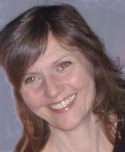 Deborah Jacqueline Downs12 Canterbury RoadBathSomersetBA2 3LG
Tel: 0044 1225 340701 Email:ddowns@neuf.frDeborah Jacqueline Downs12 Canterbury RoadBathSomersetBA2 3LG
Tel: 0044 1225 340701 Email:ddowns@neuf.frPROFILEPROFILEJe suis de nationalité britannique; ma langue maternelle est l’anglais. Je viens de retourner en Angleterre, ayant vécue en France depuis 1994. Je suis de nationalité britannique; ma langue maternelle est l’anglais. Je viens de retourner en Angleterre, ayant vécue en France depuis 1994. EXPERIENCEEXPERIENCEEntrepreneuse: Grossiste et détaillant de bijoux2006 - présentVente a distance sur Internet, en gros et au détail, au des clients en France, Belgique, Guadeloupe, et La Réunion.Rédaction de texte en françaisExcellent niveau en français a l’orale et a l’écrit ; communication avec les clients par courrier électronique et par téléphoneCompétences en informatique, notamment la conception et la mise à jour/maintenance des sites WebExpérience du référencementPhotographieTravail administratif, y compris la comptabilité et de la facturationSAVVente a distance sur Internet, en gros et au détail, au des clients en France, Belgique, Guadeloupe, et La Réunion.Rédaction de texte en françaisExcellent niveau en français a l’orale et a l’écrit ; communication avec les clients par courrier électronique et par téléphoneCompétences en informatique, notamment la conception et la mise à jour/maintenance des sites WebExpérience du référencementPhotographieTravail administratif, y compris la comptabilité et de la facturationSAVEntrepreneuse: Rénovation et location de propriétés1998 - présentJ'ai été impliqué dans la rénovation de six maisons en France, qui ont par la suite été louée comme logements de vacances de luxe. Au cours de cela, j'étais l'unique responsable des processus administratifs, légaux et commerciaux.Rédaction d’annonces et d’un site Web, en anglais et en français PhotographieCréation et administration du site Web de l'entreprise, en anglais et en françaisTravail administratif, y compris la comptabilité et de la facturationRelations clientsJ'ai été impliqué dans la rénovation de six maisons en France, qui ont par la suite été louée comme logements de vacances de luxe. Au cours de cela, j'étais l'unique responsable des processus administratifs, légaux et commerciaux.Rédaction d’annonces et d’un site Web, en anglais et en français PhotographieCréation et administration du site Web de l'entreprise, en anglais et en françaisTravail administratif, y compris la comptabilité et de la facturationRelations clientsMère au foyer1995 - 1997Pendant cette période, j'ai eu 2 enfants et je suis restée mère au foyer.Pendant cette période, j'ai eu 2 enfants et je suis restée mère au foyer.Emplois Post-Universitaire 1986 - 1994Après mes études, j'ai passé plusieurs années à voyager, et a travailler dans de divers domaines mentionné ci-dessous,  au Royaume-Uni, en France, en Grèce et en Hollande.Enseignement d’anglais comme langue étagèreServeuseGérante d’une restauranteRéceptionniste d’hôtelAgent immobilièreVendeuse/commerçanteAprès mes études, j'ai passé plusieurs années à voyager, et a travailler dans de divers domaines mentionné ci-dessous,  au Royaume-Uni, en France, en Grèce et en Hollande.Enseignement d’anglais comme langue étagèreServeuseGérante d’une restauranteRéceptionniste d’hôtelAgent immobilièreVendeuse/commerçanteEDUCATIONEDUCATIONBA Degree: Audio Visual Communication Studies et English Literature (Diplome Universitaire)Sept 1983 to June 1986JournalismeLa production de filmsScénaristePhotographiePublicité commercialeLiterature anglais de Shakespeare au présent Modules additionnelles en Informatique et l’acquisition et développement de langage chez l’enfantJournalismeLa production de filmsScénaristePhotographiePublicité commercialeLiterature anglais de Shakespeare au présent Modules additionnelles en Informatique et l’acquisition et développement de langage chez l’enfantLycéeJ’ai obtenu 9 O levels et 4 A levels, equivalent au BAC.REFERENCESLycéeJ’ai obtenu 9 O levels et 4 A levels, equivalent au BAC.REFERENCESRéférences disponible sur demandeRéférences disponible sur demande